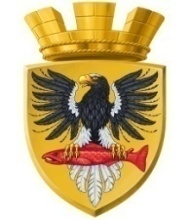 Р О С С И Й С К А Я   Ф Е Д Е Р А Ц И ЯКАМЧАТСКИЙ КРАЙП О С Т А Н О В Л Е Н И ЕАДМИНИСТРАЦИИ ЕЛИЗОВСКОГО ГОРОДСКОГО ПОСЕЛЕНИЯ        30.12.2019                                                                                                               № 1378-п        г. Елизово                 В соответствии с положениями части 2 статьи 86 Бюджетного кодекса Российской Федерации, статьи 53 Федерального закона от 06.10.2003
№ 131-ФЗ «Об общих принципах организации местного самоуправления в Российской Федерации», Уставом Елизовского городского поселения, муниципальным нормативным правовым актом  «О бюджете Елизовского городского поселения на 2020 год и плановый период 2021-2022 годов» от 19.12.2019 №182-НПА, принятый Решением Собрания депутатов Елизовского городского поселения от 19 декабря 2019 года № 619, в целях укрепления финансовой и исполнительской дисциплины органов администрации Елизовского городского поселения и их должностных лиц, в целях укрепления  финансовой и исполнительской дисциплины органов администрации Елизовского городского поселения и их должностных лицПОСТАНОВЛЯЮ:Установить расходные обязательства Елизовского городского поселения в части реализации муниципальной программы "Управление и распоряжение муниципальным имуществом в Елизовском городском поселении на 2018-2022 годы", утвержденной постановлением администрации Елизовского городского поселения от 09.10.2017 № 964-п «Об утверждении муниципальной программы «Управление и распоряжение муниципальным имуществом в Елизовском городском поселении на 2018-2022 годы» Определить Управление архитектуры и градостроительства администрации Елизовского городского поселения и Управление имущественных отношений администрации Елизовского городского поселения органами, уполномоченными и ответственными на реализацию расходных обязательств, указанных в пункте 1 настоящего постановления.3.	Установить, что расходные обязательства, возникшие на основании настоящего постановления, исполняются за счет средств бюджета Елизовского городского поселения, в пределах бюджетных ассигнований на 2020 финансовый год и плановый период 2021-2022 годов.4.	Муниципальному казенному учреждению «Служба по обеспечению деятельности администрации Елизовского городского поселения» опубликовать (обнародовать) настоящее постановление в средствах массовой информации и разместить в информационно-телекоммуникационной сети «Интернет» на официальном сайте администрации Елизовского городского поселения. 5.	Настоящее постановление вступает в силу после его официального опубликования (обнародования) и распространяется на правоотношения возникшие с 01.01.2020.6.	Контроль за исполнением настоящего постановления оставляю за собой.
Глава администрацииЕлизовского городского поселения                                            Д.Б. Щипицын